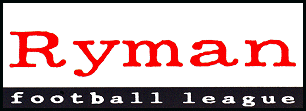 RYMAN FOOTBALL LEAGUE – WEEKLY NEWS AND MATCH BULLETINSeason 2007-2008 No: 05 - : - 10th September 2007WEEKEND REVIEWHendon retained top spot they had first reached in midweek with a 2-1 home win against Maidstone United, with Chelmsford City moving into second place following their 3-1 win at home the Wealdstone watched by the top attendance of the day – 1,446. retained the leadership of Division One South, whilst Kingstonian, 1-0 home winners against Molesey, moved up to top place in Division One South.Ramsgate top scored in the Premier Division with four goals, but could not match the eight scored by AFC Sudbury at home to Ilford – Daniel Cunningham scoring the only hat-trick of the afternoon for the  club.  In Division One South, Cray Wanderers and Tooting & Mitcham United top scored with 4-1 wins respectively against Walton Casuals and Chipstead.104 goals were scored in 33 matches at the weekend, with just two goalless draws.  There were 16 home wins, 8 away wins and nine draws.Premier DivisionSeven matches played, 17% of the season completed, and who would have predicted Hendon in top spot.  Not even David Ballheimer!!!The Middlesex club won their fifth match of the season with a 2-1 j=home win against bottom v=club Maidstone United, to give them a clear two point lead over Chelmsford City, the Essex Club themselves 3-1 winners at home to Wealdstone.Last season it had taken Hendon until 30th December 2006 to notch their fifth win of the season, a 4-1 win at Leyton.Ramsgate moved up to third place with another home win, this time 4-0 over previous leaders East Thurrock United, whilst Boreham Wood moved quietly into fourth place, thanks to a second successive goal from new signing Eugene Ofori.After four straight defeats, Harrow Borough continued their improved run with a third successive win at home to Billericay Town as the Essex club dropped to seventh place in the Premier Division.AFC Wimbledon picked up their first point in four matches – a 2-2 draw at Leyton, whilst Hastings United won at home again against neighbours Horsham – Kevin Rose scoring in the 26th minute.There are now no undefeated teams in the Division, whilst Heybridge Swifts, with four draws from seven games, are unexpectedly the only club in the Division not to have recorded a victory.Division One North retain top place in Division One North following their 2-1 home win against Ware.  Along with  , in 5th place, and  , in 12th spot, the  leaders are one of just three clubs without a League defeat to their name after just five matches.AFC Sudbury, recording their best ever result in the Ryman League with an 8-1 home win over Ilford, moved up to second place, and along with Edgware Town, are just one point behind the leaders.  Edgware won 2-0 at bottom rooted .Dartford lost their second away match of the season at Northwood – losing 2-3, whilst   and  shared four goals.Four clubs at the foot of the table –  , Wingate & Finchley, Ilford and   still have to record a League victory, although   will be pleased with their point from their trip to .Division One SouthThe new leaders of Davison One South are Kingstonian, following their 1-0 home win against Molesey.  Previous leaders Dover Athletic were held to a 2-2 draw at home to Dulwich Hamlet, level on points with Tooting & Mitcham United – 4-1 home winners against bottom club Chipstead.Walton & Hersham, looking to return to the Premier Division at the first attempt, moved up to fourth place, thanks to a good 3-1 win at home to Burgess Hill Town, with Sittingbourne dropping three places to fifth as a result of their 0-2 home defeat by the Metropolitan Police.Only two clubs have yet to lose a match in the Division – Dover Athletic and Tooting & Mitcham United, whilst the three clubs at the foot of the table – Walton Casuals, Molesey and Chipstead, have yet to record a League victory.RYMAN YOUTH LEAGUEAFC Wimbledon moved to the top of the Youth league following a strong 6-6 at Horsham, Billy Dunn hitting a hat-trick for the young Dons.  They took top spot from Tooting & Mitcham United, who lost 1-2 in a close game at Kingstonian, the K’s playing their first Youth League match of the season.Ashley Dann scored two goals in each half for Tonbridge Angels on their visit to Burgess Hill, where ten goals were scored – the visitors hitting seven of them.  Worthing beat Carshalton Athletic 2-1, whilst  had their first win of the season, beating Horsham YMCA 5-2.Next week is dominated by the start of the FA Youth Cup trail, with six of the sides playing in the Preliminary Round.ISTHMIAN YOUTH CUPThe draw for the First Round of the Isthmian Youth Cup will be published on the Ryman league website on Tuesday, 11th September 2007.ISTHMIAN VETERANS AND WOMENS CUPSThe draw for the First Round of the Isthmian Veterans and Womens Cup competitions will be published on the Ryman League website on Friday, 14th September.GROUNDSMAN OF THE YEAR AWARDSThis year's FA Groundsman of the Year Awards, in partnership with Carlsberg, reached their conclusion at Windsor Racecourse on Wednesday, 5th September when over 140 groundsmen from around the country gathered to find out whether they had been recognised by their industry peers. 
The awards were set up six years ago to recognise the contribution of these unsung heroes of the grass roots game who are out in all weathers all year round, and encourage the development of groundmanship.The National Awards include clubs from across the National League System, with judges including Tottenham Hotspur Head Groundsman, Darren Baldwin, Dave Roberts of Southampton FC, Paul Burgess of Arsenal FC and their  counterpart Lee Jackson, along with The FA's Head of Facilities Steve Williams.
The winner for the Clubs in the Ryman Football League was Alan Mitchell from Wingate & Finchley Football Club, closely followed by Ian Jordan (Dulwich Hamlet FC) and Graham Gould (Staines Town FC) in second and third place respectively.The National winners on Wednesday not only received an engraved trophy and a crate of Carlsberg, they also received travel vouchers from The FA for a well earned break, and will spend a day behind the scenes with ground staff at Tottenham Hotspur Football Club in the next couple of months.This year’s winners were: Ryman Football League	Alan Mitchell – Wingate & Finchley FCSouthern League & Step 3/4 National Winners	Gordon Curtis – Tiverton Town FCNorthern Premier League	Peter McGee – Skelmersdale United FCFootball Conference	James Skatchill – Hyde United FCStep 5 & 6 Leagues	Malcolm Simons –  United AFCStep 7 Leagues and Below	Joe Wilson - Tockwith FCFA CUP – SECOND ROUND QUALIFYING DRAWThe draw for the Second Round Qualifying of the FA Cup will be made on Monday, 17th September.  The details of the draw for matches involving Ryman Football League clubs will be published on the League website, as soon as the details are available.Matches are to be played on Saturday, 29th September 2007.CLUB PROGRAMMESVisiting clubs are reminded of their responsibilities under League Rule 8.21, in that: “The visiting Club must send in writing to the home Club details of the proposed team they plan to field together with their Club history and up-to-date pen pictures of their current players registered with the Competition for the season and the latest team photograph at least five days before the scheduled date of the match between the two Clubs.”GOALSCORING RECORDLast Saturday, 's Charlie Side scored a hat-trick in the first 9 minutes against Tonbridge Angels.  Would this have broken an Isthmian scoring record?FORMER ISTHMIAN CLUBS SHOWN LIVE OF SKY TV
Three former members of the Isthmian League in the Coca Cola League featured 
in live matches over the past weekend.On Saturday lunchtime, at 12.15, 
new-boys Dagenham & Redbridge entertained Barnet in League Two; on Sunday, also at lunchtime in League Two, Wycombe Wanderers welcomed Brentford and later that day   travelled to  for a League One clash.Monday, 3rd September, 2007Premier Division 	2 - 0	East  United	1,110Ainsley 37, Duncan 69Tuesday, 4th September, 2007Premier DivisionBoreham Wood	1 - 0	AFC 	540Ofori 21Carshalton Athletic	0 - 2	 Town	199	Howe 37 (og), Williams 90Harrow Borough	3 - 1	Ashford Town (Middx)	116Highton 52, Onochie 62,	Logie 75Bent 88 United	2 - 1		595Spice 10, Williams 57	McKimm 41Hendon	3 - 1	AFC Hornchurch	211O’Sullivan 1, 29 (pen), Haule B. 31	Parker S. 14Heybridge Swifts	2 - 2	Billericay Town	432Gillespie 11, King 42	Abbott 7, Wood-Garness 56Leyton	4 - 3	Horsham	66Own goal 20, Bricknell 23,	Charman 53, Austin 86,Gradosieski 54, Alderton 58	Rock 90Ramsgate	4 - 0	 United	383Ball 7, Welford 36, 56, 72	0 - 1	Wealdstone	297	Dean 66Tonbridge Angels	1 - 2	Folkestone Invicta	432Kinch 84	Watson 26, Edge 85FA Cup – Preliminary Round ReplaysMolesey	1 - 2	Arundel	121Boswell 89	Grove 29, Boxall 75	5 - 1	Langford	64Baptiste 54, Koko 64,	Pateman 20Jackman 75, Thomas 85 (pen),Francis 89 	0 - 2	 Forest	156	Hammond 9, Akinrele 49	3 - 0	Godalming Town	292Johnson 34, Gargan 88,Pook 90Saturday, 8th September 2007Premier DivisionBoreham Wood	3 - 1	Ashford Town (Middx)	123Ofori 13, Thomas 17,	Palmer 57Manuella 62Carshalton Athletic	0 - 0	AFC Hornchurch	218	3 - 1	Wealdstone	1,446Ibe 9, 90, Ainsley 49 (pen)	Dean 46Harrow Borough	3 - 1	Billericay Town	218Onochie 28, 31, Highton 36	Hunter 90 United	1 - 0	Horsham	560Rose 26Hendon	2 - 1	 United	326Haule B. 34, Aiteouakrim 86	Hegley 71Heybridge Swifts	0 - 1	Folkestone Invicta	186	Everitt 2Leyton	2 - 2	AFC 	473Bricknell B. 29, Winston 55	Beckford 21 (pen), 58 (pen)Ramsgate	4 - 0	East  United	215Pettit 37, 82, Schulz W. 61,Ball 64 	1 - 1		191Toppin 56	Saunders 87Tonbridge Angels	1 - 2		352Kinch 15	Dunn 29, Taylor 89Division One NorthAFC 	8 - 1	Ilford	261Head 10, 18, Cunningham 12, 52, 62,	Lovett 17Calver 29, 49, Rowe 74 	3 - 2	 Abbey	72Fehmi 8,  75, Hay 90	 43, Elmes 60	2 - 1	Ware	108Thomas 40, 75	Nielson 71	2 - 2	Bury Town	225Campbell 56, Velandia 81	Walker 27, Smith 54Great Wakering Rovers	3 - 0	Wingate & Finchley	84Tuohy 3, 43, Velandia 81Northwood	3 - 2		205Buchanan 18, Theo 43,	McClements 35, Cass 49 61	2 - 2	Witham Town	65 29, Jackman 63	Ricks 44, Murs 48Redbridge	1 - 2	Aveley	87Ashman 57	McArthur 8, Gasper 54Tilbury	1 - 1	Maldon Town	61Smith K. 6	Parmenter 89 Forest	0 - 0	Canvey Island	101	0 - 2	Edgware Town	106	Blackburne S. 19, Davidson 90Division One South	1 - 2	Corinthian-Casuals	220Matata 54	Carr 87, Loyza 90Cray Wanderers	4 - 1	Walton Casuals	113Wood J. 45, Wood L. 47,	Bady 55Power 69, 86 Athletic	2 - 2	Dulwich Hamlet	921Lovell 4, 40	Paka 51, Darko 58 	3 - 3	 Town	218Aldred 28, Simmons 54 (pen),	Solly 5 (pen), Best 51, 86Manton G. 57Horsham YMCA	0 - 1	Whitstable Town	101	 47Kingstonian	1 - 0	Molesey	276Goggin 6Sittingbourne	0 - 2	Metropolitan Police	140	Carley 39 (pen), 87Tooting & Mitcham United	4 - 1	Chipstead	244Vines P. 55, 85,  72 (pen),	Wareing 1Abbey 89Walton & Hersham	3 - 1	Burgess Hill Town	160Williams 36, 70, Graham 90	Skinner 59Whyteleafe	2 - 0	Croydon Athletic	142McDowell 48, Rivers 58	0 - 1	Leatherhead	386	Sargeant 59Tuesday, 11th September 2007Division One SouthWalton Casuals vs. Metropolitan PoliceIsthmian League Cup – First RoundRedbridge vs.   vs. Saturday, 15th September 2007Division One NorthAFC  vs. Redbridge  vs. Division One South vs. Tooting & Mitcham UnitedKingstonian vs. Walton CasualsLeatherhead vs. Corinthian-CasualsFA Cup – First Round QualifyingAFC Hornchurch vs.   (Middlesex) vs. Boreham Wood vs. Northwood  vs.    vs.  AthleticBury Town vs. Deeping Rangers  vs. 	 vs. Burnham RamblersCroydon Athletic vs. Tonbridge Angels vs. SittingbourneDulwich Hamlet vs.   vs.  Abbey vs. Walton & Hersham  vs. Folkestone Invicta vs. Horsham YMCA  vs.  Rangers Borough vs. Hitchin Town United vs. Ramsgate  vs.  UnitedHendon vs. AveleyHeybridge Swifts vs. LeytonHorsham vs. Arundel United vs. Erith & Belvedere  vs.    vs.  vs. Carshalton AthleticTiptree United vs. Ware vs. Great Wakering RoversWealdstone vs.  City vs. Billericay Town vs. CroydonSunday, 16th September 2007FA Cup – First Round QualifyingCray Wanderers vs. AFC Wimbledon (kick-off 2.00p.m.)Tuesday, 18th September 2007Division One North vs. Bury TownFriday, 21st September 2007Division One SouthDulwich Hamlet vs. KingstonianSaturday, 22nd September 2007Premier DivisionAFC Hornchurch vs. AFC  vs. Heybridge Swifts (Middx) vs. LeytonBillericay Town vs. Boreham Wood United vs. Carshalton AthleticFolkestone Invicta vs.  Borough  vs.  UnitedHorsham vs.  United vs. Tonbridge Angels vs. HendonWealdstone vs. RamsgateDivision One NorthAveley vs. Bury Town vs.  vs. RedbridgeDartford vs. AFC  vs. TilburyIlford vs.   vs.  Abbey vs. NorthwoodWare vs.  vs. Great Wakering RoversDivision One South   vs.  vs. Walton & HershamChipstead vs. SittingbourneCorinthian-Casuals vs. WhyteleafeCroydon Athletic vs.  AthleticLeatherhead vs. Horsham YMCAMetropolitan Police vs. Molesey vs. Cray WanderersWalton Casuals vs.  vs. Tooting & Mitcham UnitedSunday, 23rd September 2007Division One NorthWingate & Finchley vs. Monday, 24th September, 2007Premier Division  vs. Folkestone Invicta vs. Billericay TownDivision One SouthKingstonian vs. Walton CasualsTuesday, 25th September, 2007Premier DivisionAFC Hornchurch vs.  United United vs. HorshamHarrow Borough vs. Leyton (kick-off 7.30p.m.)Hendon vs. Ramsgate vs. AFC  vs. Carshalton AthleticTonbridge Angels vs.  (Middx)Wealdstone vs. Heybridge SwiftsDivision One North vs. NorthwoodBury Town vs. Ware  vs.   vs. Great Wakering Rovers vs. AFC  vs. AveleyTilbury vs.   vs.  Abbey vs. Wingate & FinchleyDivision One South vs. Croydon Athletic  (kick-off 7.30p.m.) vs. Dulwich HamletCray Wanderers vs. Horsham YMCA vs.  (kick-off 7.30p.m.)Molesey vs. Corinthian-Casuals (kick-off 7.30p.m.)Tooting & Mitcham United vs. LeatherheadWalton & Hersham vs. Metropolitan Police vs. ChipsteadWhyteleafe vs. SittingbourneWednesday, 26th September, 2007Premier Division United vs. Boreham WoodDivision One NorthIlford vs.  vs. RedbridgeDivision One South  vs.  AthleticSaturday, 29th September 2007Division One NorthAFC  vs. Aveley vs.   vs. Dartford vs.  vs. Bury TownNorthwood vs. Ilford   vs. Redbridge vs.  Abbey vs. Great Wakering RoversWare vs. TilburyWingate & Finchley vs. Division One South vs. Horsham YMCAChipstead vs. MoleseyCorinthian-Casuals vs. Tooting & Mitcham UnitedCroydon Athletic vs.  Athletic vs. KingstonianDulwich Hamlet vs. Leatherhead vs. Cray WanderersMetropolitan Police vs. WhyteleafeSittingbourne vs. Walton Casuals vs.  vs. Walton & HershamFA Cup – Second Round QualifyingLEAGUE TABLES	As at Saturday, 8th September 2007PREMIER DIVISION	P	W	D	L	F	A	Pts	GDHendon	7	5	1	1	14	9	16	+5 Chelmsford City	7	4	2	1	18	5	14	+13 Ramsgate	7	4	1	2	15	8	13	+7 Boreham Wood	7	4	1	2	12	11	13	+1 Hastings United	7	4	1	2	12	11	13	+1 East Thurrock United	7	4	1	2	11	11	13	+0 Billericay Town	7	3	3	1	16	6	12	+10 Staines Town	7	3	3	1	12	6	12	+6 Horsham	7	4	0	3	13	10	12	+3 Margate	7	3	2	2	12	9	11	+3 Harlow Town	7	3	2	2	10	8	11	+2 AFC Hornchurch	7	3	2	2	11	11	11	+0 Folkestone Invicta	7	3	0	4	7	10	9	-3 Harrow Borough	7	3	0	4	12	16	9	-4 AFC Wimbledon	7	2	2	3	8	8	8	+0 Ashford Town (Middx)	7	2	1	4	13	16	7	-3 Wealdstone	7	2	1	4	13	17	7	-4 Carshalton Athletic	7	1	3	3	4	10	6	-6 Tonbridge Angels	7	1	2	4	9	13	5	-4 Leyton	7	1	2	4	10	17	5	-7 Heybridge Swifts	7	0	4	3	7	11	4	-4 Maidstone United	7	1	0	6	4	20	3	-16 DIVISION ONE NORTH	P	W	D	L	F	A	Pts	GDBrentwood Town	5	4	1	0	13	5	13	+8 AFC Sudbury	5	4	0	1	18	2	12	+16 Edgware Town	5	4	0	1	11	3	12	+8 Enfield Town	5	3	1	1	11	6	10	+5 Maldon Town	5	2	3	0	7	5	9	+2 Waltham Abbey	5	3	0	2	7	6	9	+1 Ware	5	2	2	1	10	5	8	+5 Bury Town	5	2	2	1	8	7	8	+1 Canvey Island	5	2	1	2	8	5	7	+3 Dartford	5	2	1	2	11	9	7	+2 Arlesey Town	5	2	1	2	10	9	7	+1 Waltham Forest	5	1	4	0	5	4	7	+1 Aveley	5	2	1	2	4	9	7	-5 Redbridge	5	1	3	1	6	6	6	+0 Tilbury	5	1	3	1	7	8	6	-1 Potters Bar Town	5	1	2	2	7	10	5	-3 Great Wakering Rovers	5	1	1	3	6	8	4	-2 Northwood	5	1	1	3	6	12	4	-6 Witham Town	5	0	3	2	7	10	3	-3 Wingate & Finchley	5	0	3	2	3	7	3	-4 Ilford	5	0	1	4	2	17	1	-15 Wivenhoe Town	5	0	0	5	1	15	0	-14 DIVISION ONE SOUTH	P	W	D	L	F	A	Pts	GDKingstonian	5	4	0	1	8	4	12	+4 Dover Athletic	5	3	2	0	13	7	11	+6 Tooting & Mitcham United	5	3	2	0	12	6	11	+6 Walton & Hersham	5	3	1	1	9	5	10	+4 Sittingbourne	5	3	1	1	7	6	10	+1 Metropolitan Police	4	3	0	1	6	2	9	+4 Cray Wanderers	5	3	0	2	10	7	9	+3 Croydon Athletic	5	2	2	1	9	7	8	+2 Burgess Hill Town	5	2	1	2	11	9	7	+2 Whyteleafe	5	2	1	2	6	4	7	+2 Worthing	5	2	1	2	6	4	7	+2 Leatherhead	5	2	1	2	4	4	7	+0 Ashford Town	5	2	1	2	4	5	7	-1 Chatham Town	5	1	3	1	9	7	6	+2 Eastbourne Town	5	1	3	1	12	12	6	+0 Corinthian-Casuals	5	1	2	2	7	8	5	-1 Whitstable Town	5	1	2	2	7	8	5	-1 Dulwich Hamlet	5	1	2	2	6	8	5	-2 Horsham YMCA	5	1	0	4	3	10	3	-7 Walton Casuals	4	0	2	2	7	11	2	-4 Molesey	5	0	1	4	3	14	1	-11 Chipstead	5	0	0	5	5	16	0	-11 FIXTURE CHANGES TABLEDivision One NorthDivision One SouthPLAYER MOVEMENTSMonday, 3rd September, 2007	3 - 7	Tonbridge Angels	50Parris 5, Popel 17,	Dann 24, 33, 48, 52, Cornhill 54,McDonald 56	Sharman 71, 79Horsham	0 - 6	AFC 	112	Fianyor 27, Dunn 43, 57, 70,	May 50, ? 87 (pen)	2 - 1	Carshalton Athletic	84Farrier 28, Farmer 48	? 89Wednesday, 5th September, 2007	5 - 2	Horsham YMCA	44Nelson 6, Rodger 14, 61,	Wragg 45, Issa 89 53, 62Thursday, 6th September, 2007Kingstonian	2 - 1	Tooting & Mitcham United	56Watkins 41, 88	Sarpong-Oboaque 56 United	1 - 4	Leatherhead	48Lyall 74 (pen)	McManus 22, 25, Ocham 63,	Horley 85Monday, 10th September, 2007FA Youth Cup – Preliminary Round vs. Epsom & Ewell (kick-off 7.30p.m.)Colliers Wood United vs. Carshalton Athletic (kick-off 7.30p.m.)Horsham vs.  vs. Leatherhead (kick-off 7.30p.m.)Tuesday, 11th September, 2007FA Youth Cup – Preliminary Round  vs.  UnitedWednesday, 12th September, 2007Tonbridge Angels vs. Thursday, 13th September, 2007AFC Wimbledon vs. Croydon Athletic (kick-off 7.30p.m.)Horsham YMCA vs. Kingstonian (kick-off 7.30p.m.)FA Youth Cup – Preliminary RoundTooting & Mitcham United vs.   –  withdrawnSunday, 16th September, 2007 FA Youth Cup – First RoundPatcham United vs. Horsham vs. FerringWednesday, 19th September, 2007Carshalton Athletic vs.  (kick-off 7.30p.m.)Croydon Athletic vs. Thursday, 20th September, 2007AFC Wimbledon vs. Maidstone United (kick-off 7.30p.m.)Kingstonian vs. HorshamLeatherhead vs. Horsham YMCATooting & Mitcham United vs. Thursday, 27th September, 2007Kingstonian vs. Leatherhead or Week beginning Monday, 24th September, 2007FA Youth Cup – First Round QualifyingBromley vs.   or  United   or Epsom & Ewell vs. Colliers Wood United or Carshalton Athletic vs. Horsham YMCACroydon Athletic vs. Hayes & Yeading UnitedDulwich Hamlet vs. AFC   vs.   or  vs. Tonbridge AngelsTooting & Mitcham United vs. Horsham or  or Leatherhead vs. Sutton United or ArundelYOUTH LEAGUE TABLES	As at Saturday, 8th September 2007PREMIER DIVISION	P	W	D	L	F	A	Pts	GDAFC Wimbledon	2	2	0	0	8	1	+7 	6Leatherhead	3	1	2	0	5	2	+3 	5Worthing	3	1	2	0	3	2	+1 	5Tonbridge Angels	2	1	1	0	8	4	+4 	4Tooting & Mitcham United	3	1	1	1	6	4	+2 	4Croydon Athletic	1	1	0	0	4	1	+3 	3Staines Town	2	1	0	1	6	4	+2 	3Kingstonian	1	1	0	0	2	1	+1 	3Horsham	2	1	0	1	3	6	-3 	3Burgess Hill Town	2	0	1	1	4	8	-4 	1Carshalton Athletic	3	0	1	2	2	6	-4 	1Horsham YMCA	2	0	0	2	3	9	-6 	0Maidstone United	2	0	0	2	2	8	-6 	0HANDBOOK AMENDMENTSBOREHAM WOOD FCDue to work commitments, Bob Nicholson has had to stand down as secretary of Boreham Wood Football Club with immediate effect.Dell Ward has taken over his duties and his contact details are:38  , , Middx EN1 1NNHome telephone 0208 363 7345, day telephone 0208 371 6250; mobile 0786 766 1592e-mail ddelldell@aol.com POTTERS BAR TOWN FCThe following changes should be made in respect of the  entries:1.	Programme Editor is now Peter Broomfield, 8 Wavell House, , , Herts. AL1 5RD - telephone home- 01727 832234, mobile- 07876 046263, e-mail: peterbsfl@yahoo.co.uk2.	Safety Officer is George Poole.3.	Ground: Postcode should read EN6 1QB4.	Club Website address is: www.pottersbartown.co.uk5.	Manager’s name is: Steve Browne.(with an e)SITTINGBOURNE FCManager Steve Lovell’s e-mail address should read gfcfitc@yahoo.co.ukBURGESS HILL TOWN FC - YOUTHSBurgess Hill Town Youth team have a new Secretary – Phil Westlake – contact details e-mail phil-westlake.53@tiscali.co.uk (home) or  phil-westlake@xl.com (work); telephone 01293 490011 (business) and 0791 722 0627 (mobile) – postal address details to follow.NOTICEBOARDLEAGUE SECRETARY – BRUCE BADCOCKBruce Badcock will be unavailable due to annual leave from Sunday, 16th to Wednesday, 19th September.  Any urgent matters during that period should in the first instance referred to the League Chairman, Alan Turvey. TOWN FCHarlow Town Secretary, Jim Aldridge, will be unavailable from Saturday 13th to Saturday 
20th October inclusive.  During this time all correspondence should be directed to Martin Haines, Football Secretary, as per League handbook.RAMSGATE FCRamsgate FC Match Secretary, Arran Ayres, will not be available until Saturday, 6th October. The match day contact is Club Secretary Martin Able, e-mail ramsgatefc@aol.com or martinable@bexley.gov.uk; mobile 0795 899 3959 or Vice Chairman Paul Jefcoate on 0771 067 2094. TOWN FC - YOUTHSYouth Secretary Hilary Denning will be away from Wednesday 29th August until Wednesday 12th September, so anything to do with youth fixtures etc during that period to Steve Parsons, Staines Town Club Secretary.CLUB GOSSIPAFC Barnet striker Giuliano Grazioli has joined Ryman Premier Division side AFC Wimbledon on a month's loan.  The 32-year-old is yet to make a first-team appearance this season after having knee surgery in the summer."Both Giuliano and myself agree it is vital for him to get some games," Barnet boss Paul Fairclough told Barnet's website.GREAT WAKERING ROVERS FCCommercial Manager Required - This is a much needed position in the club with a salary based on commission, which would suit a energetic male or female  capable of selling advertising space in the programme, around the pitch and obtaining sponsorships for matches, balls or events.Ardent Rovers supporter Stephen Lovell can be seen at nearly all the first team games, for not only does he support the team he is also our chief ball boy. Every time the ball goes over the fence, in the field, in the allotments or in the Car park he is there retrieving the ball for us.HENDON FC - GUENTCHEV FEATURED ON SKY SPORTS
Hendon coach, and occasional player, Bontcho Guentchev (whose two sons –  Lubo and Iavor – are currently in the Greens' squad) was featured on Premier  League World, a programme broadcast on Sky Sport 1 on Friday afternoon.The  former Bulgarian World Cup semi-finalist, who made more than 50 first-team  appearances for Hendon in an earlier spell with the club, had a television  crew follow him late last month as he took a training session at Wembley  Stadium (sorry, Claremont Road).  Premier League World aired at 3.00 pm last Friday and was repeated later in the day.HEYBRIDGE SWIFTS FCQPR defender Aaron Goode has joined Isthmian League First Division South side Kingstonian on a three-month loan.KINGSTONIAN FCQPR defender Aaron Goode has joined Isthmian League First Division South side Kingstonian on a three-month loan.Goode, who signed his first professional contract in the summer of 2007, will stay at the Kingsmeadow Stadium until 8 December.  The 18-year-old is yet to make his debut in the senior side for the  club despite featuring regularly for the reserves last season.He was a member of the under-18 squad which won the Youth Alliance League.POTTERS BAR TOWN FCPotters Bar Town FC have announced that everyone can now access to their new website on www.pottersbartown.co.uk FCRichard Hudson has challenged his  team-mates to keep his promotion dream alive.  Rebel’s winger Hudson is facing up to six months out of football after suffering a serious ankle injury against Burgess Hill ten days ago.But he is determined to return to action in time to help  clinch a place back in the premier division of the Ryman League.That means 's team-mates have to keep their five-match unbeaten run going, starting with tomorrow's match at home to Leatherhead. received bad news following a hospital appointment yesterday - his left ankle is not broken but he has suffered severe ligament damage, which means a longer recovery period.  It also means more frustration for the 26-year-old painter and decorator, who cannot work at the moment.He said: "I have had another X-ray which revealed it is not broken - what they saw is an old injury - but I have severely damaged the ligaments and could be out for anything between two and six months.  They have said if it had been a clean break I would be back playing in eight weeks but because it is ligament damage it is worse."It is badly swollen and very black at the moment and I have it plastered up to the knee."When they take the plaster off I will then have more of an idea exactly how long it will be. If it is two months then that would be great but we will have to see.  I am off work at the moment and have been told it will be another month or month and a half after I have the plaster off before I can work again." joined  from Bognor in the summer with high hopes of a successful campaign in Ryman division one south.The Rebels lost the opening game of the season at home to Sittingbourne but have taken seven points from nine since and eased past  3-0 in an FA Cup replay on Tuesday. was looking in good shape before the injury and he is already relishing the day when he can return to action.  He said: "It is really frustrating, especially as I had just signed for a new club."I came here looking forward to the season and hoping to get promoted so it's really frustrating to miss half of it but hopefully the boys can do the business until I return." is just one of a number of  players currently missing through injury.Sonny Cobbs (hamstring) and Dean Lovegrove (ankle) were in contention to return this weekend but the likes of Andy Alexander, Tarkan Mustafa, Nko Ekoku, Danny Davis and Terry Dodds are still missing. (reproduced with the permission of The Argus from their website at www.theargus.co.uk )PLAYERS AVAILABLE - HEYBRIDGE SWIFTS FCHeybridge Swifts Manager Brian Statham has placed 6' 4" central defender Danny Brown on the transfer list.  He is available on a free transfer.  The 22 year old former Wycombe Wanderers, Gravesend, Billericay and Basingstoke defender has fallen down the pecking order after being sidelined towards the end of pre season and has found it difficult to break back into the Heybridge squad.Also available is 22 year old former ,  and East Thurrock United centre forward Daniel Gabriel, who has failed to settle at Heybridge Swifts after arriving in the summer from East Thurrock United where he was a prolific goal scorer of some very important goals which helped them avoid relegation.  By his own admission Daniel has found it difficult to settle and has not enjoyed it.Interested parties should contact Director of Football, Steve Pitt, in the first instance on 0783 737 1348.WEEKLY STATS ATTACKBest Attendances – Club by Club(Up to and including Friday, 7th September 2007)PREMIER DIVISION2,829	AFC  vs. Ramsgate	18th August 20071,572	Billericay Town vs. 	27th August 20071,140	  vs.  United	25th August 20071,030	AFC Hornchurch vs. Billericay Town	21st August 2007874	Wealdstone vs. AFC 	21st August 2007804	 vs. 	18th August 2007DIVISION ONE NORTH969	Dartford vs. 	18th August 2007319	  vs. 	21st August 2007312	AFC  vs. 	27th August 2007303	  vs. AFC 	25th August 2007231	Ware vs. 	25th August 2007216	  vs. 	21st August 2007DIVISION ONE SOUTH1,021	 Athletic vs. Cray Wanderers	20th August 20071,002	  vs.  Athletic	27th August 2007475	Tooting & Mitcham United vs. Kingstonian	27th August 2007411	 vs. Kingstonian	18th August 2007383	Horsham YMCA vs.  Athletic	18th August 2007379	Kingstonian vs. Corinthian-Casuals	20th August 2007Top Goalscorers(Up to and including Friday, 7th  September 2007)PREMIER DIVISION	Lge GoalsMark Nwokeji		5Bradley Wood-Garness	Billericay Town	5Peter Dean	Wealdstone	5Wayne O’Sullivan	Hendon	5Jon Main	Tonbridge Angels	4Joe Flack	Billericay Town	4Charlie Side		4Steffan Ball	Ramsgate	4DIVISION ONE  GoalsJay May		5James Rowe	AFC 	4Lee Noble		3Ian Luck	Canvey Island	3Bryan Hammatt		3Steve Wareham		3Kaan Hawes		3DIVISION ONE  GoalsReggie Savage	Croydon Athletic	6Shaheen Sadough		5Darren Smith		4James Dryden	 Athletic	4Jon Wallis	 Athletic	4Liam Baitup		4Saheed Sankoh	Kingstonian	4YOUTH LEAGUE	Lge GoalsBilly Dunn	AFC 	5Ashley Dann	Tonbridge Angels	5Michael Antonio	Tooting & Mitcham Utd	3Lyle Taylor		3Wins Analysis(Up to and including Saturday, 9th September 2007)PREMIER DIVISIONMatches Played:	77Home Wins	41	53.2 %Away Wins	19	24.7 %Draws	17	22.1 %DIVISION ONE NORTHMatches Played:	55Home Wins	25	45.5 %Away Wins	13	23.6 %Draws	17	30.9%DIVISION ONE SOUTHMatches Played:	54Home Wins	25	46.3 %Away Wins	15	27.8 %Draws	14	25.9 %YOUTH LEAGUEMatches Played:	14Home Wins	4	28.6 %Away Wins	4	28.6 %Draws	6	42.8 %Hat-trick heroes(Week beginning Monday, 3rd September 2007)This week’s hat-trick stars are:Shaun Welford	RamsgateDaniel Cunningham	AFC This week’s Youth League four goal star is:Ashley Dann	Tonbridge AngelsThis week’s Youth League hat-trick star is:Billy Dunn	AFC League Form Guide (Last six matches)PREMIER DIVISION	W	D	L	F	A	Pts1	Hendon	5	0	1	14	9	152		4	1	1	17	4	133	Ramsgate	4	1	1	15	6	134	 United	4	1	1	12	5	135	Boreham Wood	4	0	2	10	9	126	East  United	4	0	2	9	9	127		3	2	1	10	4	118		3	1	2	11	8	109		3	1	2	10	8	1010	Billericay Town	2	3	1	10	6	911	Horsham	3	0	3	11	10	912	Folkestone Invicta	3	0	3	6	6	913	Harrow Borough	3	0	3	11	13	914	AFC Hornchurch	2	2	2	6	7	815	 (Mx)	2	1	3	9	11	716	AFC 	1	2	3	6	8	517	Tonbridge Angels	1	1	4	7	11	418	Leyton	1	1	4	10	17	419	Wealdstone	1	1	4	9	16	420	Heybridge Swifts	0	3	3	7	11	321	Carshalton Athletic	0	3	3	1	9	322	 United	1	0	5	4	18	3League Form Guide (Last four matches)DIVISION ONE NORTH	W	D	L	F	A	Pts1		3	1	0	10	4	102	AFC 	3	0	1	15	2	93		3	0	1	9	2	94		2	2	0	5	3	85	Ware	2	1	1	9	4	76		2	1	1	9	6	77		2	1	1	7	4	78	Bury Town	2	1	1	7	6	79	Aveley	2	1	1	4	6	710		2	0	2	9	7	611	 Abbey	2	0	2	5	6	612	Redbridge	1	2	1	5	5	513	Tilbury	1	2	1	6	7	514		1	2	1	6	8	515		1	1	2	6	5	416		0	4	0	2	2	417	Great Wakering Rovers	1	1	2	4	5	418	Northwood	1	1	2	6	10	419		0	3	1	5	6	320	Wingate & Finchley	0	2	2	2	6	221		0	0	4	1	13	022	Ilford	0	0	4	1	16	0DIVISION ONE SOUTH	W	D	L	F	A	Pts1	Tooting & Mitcham United	3	1	0	10	4	102	Metropolitan Police	3	0	1	6	2	93	Kingstonian	3	0	1	6	4	94	 Athletic	2	2	0	8	6	85	Whyteleafe	2	1	1	6	3	76		2	1	1	6	3	77	Walton & Hersham	2	1	1	6	4	78		2	1	1	4	3	79	Sittingbourne	2	1	1	6	6	710		2	0	2	9	7	611	Cray Wanderers	2	0	2	9	7	612		1	2	1	9	7	513		1	2	1	10	10	514	Croydon Athletic	1	2	1	6	7	515	Corinthian-Casuals	1	1	2	7	8	416		1	1	2	5	6	417	Leatherhead	1	1	2	3	4	418	Dulwich Hamlet	1	1	2	4	6	419	Horsham YMCA	1	0	3	2	5	320	Walton Casuals	0	2	2	7	11	221	Molesey	0	1	3	3	11	122	Chipstead	0	0	4	4	13	0 (reproduced with the permission of Tony Kempster from his website at www.tonykempster.co.uk )Bruce BadcockRyman Football League,  
,  CB9 7WQ01440 708064 (Telephone)
01440 713583 (Fax)
0792 194 0784 (Mobile)E-mail: bruce.badcock@btinternet.comMatchOriginal DateNew DateAFC  vs. Redbridge6th November 200715th September 2007  vs. 31st October 200715th September 2007MatchOriginal DateNew Date vs. Tooting & Mitcham United16th October 200715th September 2007Kingstonian vs. Walton Casuals24th September 200715th September 2007 vs. Leatherhead31st October 20076th October 2007Tooting & Mitcham United vs. Whyteleafe24th November 200723rd November 2007PlayerFromToDateAllman, AnthonySittingbourne7th September 2007Goodwin, PhilipHeybridge Swifts8th September 2007Grazioli, Giuliano (Short term loan)BarnetAFC 8th September 2007Isa, Hussein A.Wingate & Finchley8th September 2007McKinney, RichardAFC Hornchurch7th September 2007Piper, DavidFolkestone Invicta7th September 2007Price, CraigTonbridge AngelsCroydon Athletic5th September 2007Smith, Darran United7th September 2007